Об утверждении положения о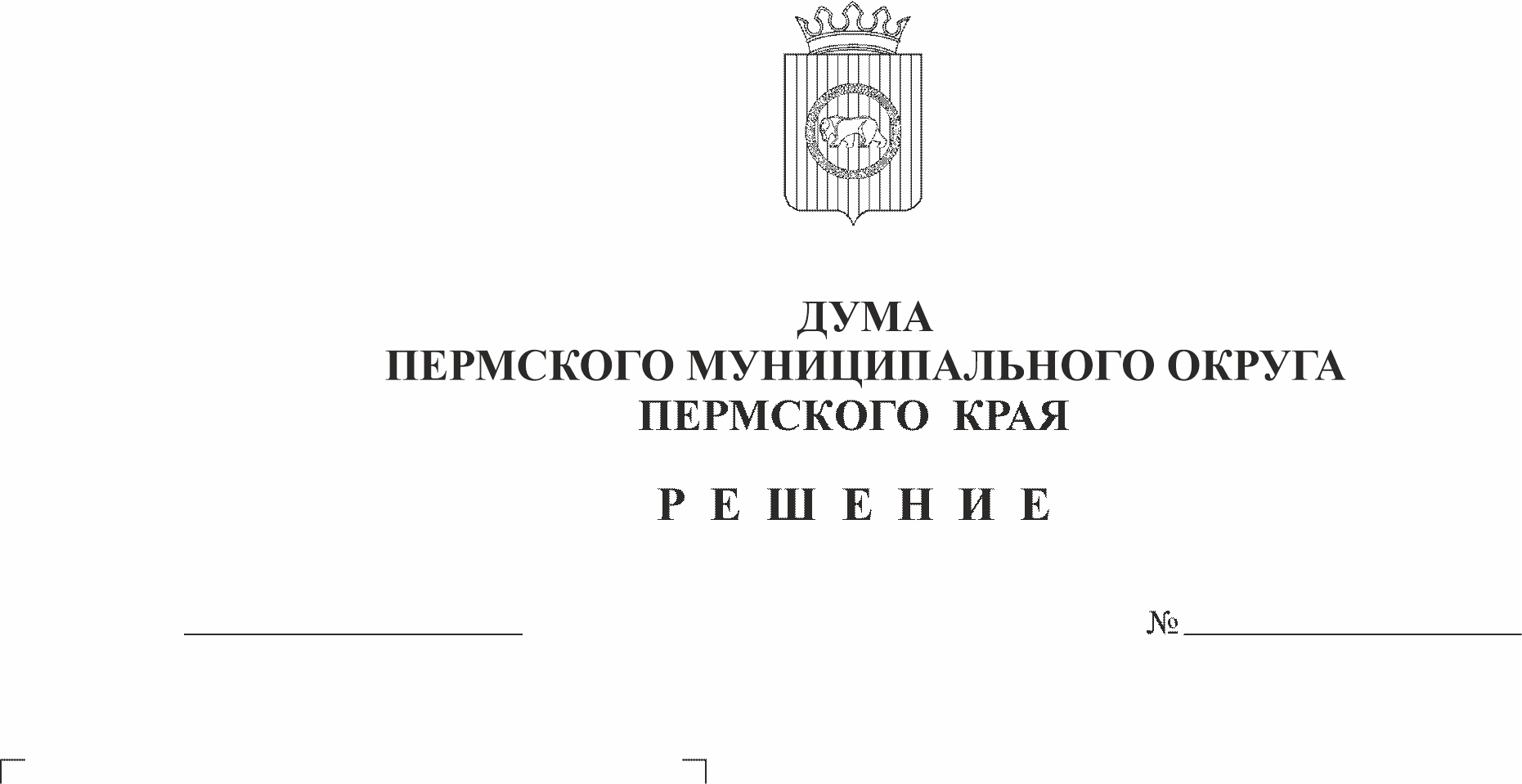 проведении аттестациимуниципальных служащих органовместного самоуправленияПермского муниципального округаПермского краяВ соответствии со статьей 18 Федерального закона от 02 марта 2007 г.
№ 25-ФЗ «О муниципальной службе в Российской Федерации», статьей 11 Закона Пермского края от 04 мая 2008 г. № 228-ПК «О муниципальной службе в Пермском крае», на основании Закона Пермского края от 14 ноября 2008 г. 
№ 342-ПК «О Типовом положении о проведении аттестации муниципальных служащих в Пермском крае», пунктом 1 части 2 статьи 25, статьей 67 Устава Пермского муниципального округа Пермского краяДума Пермского муниципального округа Пермского края РЕШАЕТ:1. Утвердить прилагаемое Положение о проведении аттестации муниципальных служащих органов местного самоуправления Пермского муниципального округа Пермского края.2. Рекомендовать органам местного самоуправления Пермского муниципального округа Пермского края привести в соответствие с настоящим решением правовые акты Пермского муниципального округа Пермского края.3. Признать утратившими силу:решение Земского Собрания Пермского муниципального района от 19 декабря 2008 г. № 745 «Об утверждении положения о проведении аттестации муниципальных служащих органов местного самоуправления Пермского муниципального района»;пункт 5 решения Земского Собрания Пермского муниципального района от 14 декабря 2012 г. № 306 «О внесении изменений в отдельные решения Земского Собрания Пермского муниципального района»;пункт 2 решения Земского Собрания Пермского муниципального района от 20 декабря 2013 г. № 414 «О внесении изменений в отдельные решения Земского Собрания Пермского муниципального района в области муниципальной службы»; пункт 5 решения Земского Собрания Пермского муниципального района от 29 апреля 2014 г. № 453 «О внесении изменений в отдельные решения Земского Собрания Пермского муниципального района»;решение Земского Собрания Пермского муниципального района от 25 апреля 2018 г. № 310 «О внесении изменений в Положение о проведении аттестации муниципальных служащих органов местного самоуправления Пермского муниципального района, утвержденное решением Земского собрания Пермского муниципального района от 19.12.2008 № 745».4. Опубликовать (обнародовать) настоящее решение в бюллетене муниципального образования «Пермский муниципальный округ» и разместить на официальном сайте Пермского муниципального округа в информационно-телекоммуникационной сети Интернет (www.permraion.ru).5. Настоящее решение вступает в силу со дня его официального опубликования и распространяется на правоотношения, возникшие с 01 января 2023 г.6. Контроль исполнения настоящего решения возложить на комитет Думы Пермского муниципального округа Пермского края по местному самоуправлению и социальной политике.Председатель ДумыПермского муниципального округа	Д.В. ГордиенкоГлава муниципального округа -глава администрации Пермскогомуниципального округа	В.Ю. ЦветовПриложение 1 к решению ДумыПермского муниципального округа Пермского краяот 23.03.2023 № 136ПОЛОЖЕНИЕо проведении аттестации муниципальных служащих органовместного самоуправления Пермского муниципального округа Пермского краяI. Общие положения1.1. Настоящим Положением определяется порядок проведения аттестации муниципальных служащих администрации Пермского муниципального округа Пермского края, аппарата Думы Пермского муниципального округа Пермского края, Контрольно-счетной палаты Пермского муниципального округа Пермского края (далее – органы местного самоуправления).1.2. Аттестация муниципальных служащих проводится в целях определения соответствия муниципального служащего замещаемой должности муниципальной службы на основе оценки его профессиональной служебной деятельности.Аттестация призвана способствовать формированию кадрового состава муниципальной службы в органах местного самоуправления Пермского муниципального округа Пермского края, повышению профессионального уровня муниципальных служащих.1.3. Аттестации не подлежат муниципальные служащие:1) замещающие должности муниципальной службы менее одного года;2) достигшие возраста 60 лет;3) беременные женщины;4) находящиеся в отпуске по беременности и родам или в отпуске по уходу за ребенком до достижения им возраста трех лет. Аттестация указанных муниципальных служащих возможна не ранее чем через один год после выхода из отпуска;5) замещающие должности муниципальной службы на основании срочного трудового договора (контракта).1.4. Аттестация муниципального служащего проводится один раз в три года.II. Организация проведения аттестации2.1. Для проведения аттестации муниципальных служащих по решению представителя нанимателя (работодателя) - главы муниципального образования, руководителя органа местного самоуправления, председателя избирательной комиссии муниципального образования или иное лицо, уполномоченное исполнять обязанности представителя нанимателя (работодателя)  (далее - представителя нанимателя (работодателя)) издается муниципальный правовой акт, содержащий положения:1) о формировании аттестационной комиссии, в том числе о составе аттестационной комиссии, сроках и порядке ее работы;2) об утверждении графика проведения аттестации;3) о составлении списков муниципальных служащих, подлежащих аттестации;4) о подготовке документов, необходимых для работы аттестационной комиссии.2.2. В состав аттестационной комиссии включаются представитель нанимателя (работодатель) и(или) уполномоченные им муниципальные служащие, в том числе из подразделения по вопросам муниципальной службы и кадров (далее - кадровая служба), юридического (правового) подразделения и подразделения, в котором муниципальный служащий, подлежащий аттестации, замещает должность муниципальной службы.Кроме того, в состав аттестационной комиссии могут быть приглашены представителем нанимателя (работодателем) в качестве независимых экспертов (специалистов по вопросам, связанным с муниципальной службой) представитель выборного профсоюзного органа, представители научных, образовательных и других организаций (в состав комиссии включаются без указания персональных данных экспертов).Состав аттестационной комиссии для проведения аттестации муниципальных служащих, замещающих должности муниципальной службы, исполнение должностных обязанностей по которым связано с использованием сведений, составляющих государственную тайну, формируется с учетом положений законодательства Российской Федерации о государственной тайне.Состав аттестационной комиссии формируется таким образом, чтобы была исключена возможность возникновения конфликтов интересов, которые могли бы повлиять на принимаемые аттестационной комиссией решения.В зависимости от специфики должностных обязанностей муниципальных служащих в органе местного самоуправления может быть создано несколько аттестационных комиссий.2.3. Аттестационная комиссия состоит из председателя, заместителя председателя, секретаря и членов комиссии. Все члены аттестационной комиссии при принятии решений обладают равными правами.2.4. График проведения аттестации ежегодно утверждается представителем нанимателя (работодателем) и доводится до сведения каждого аттестуемого муниципального служащего не менее чем за месяц до начала аттестации.2.5. В графике проведения аттестации указываются:1) наименование органа местного самоуправления комиссии, подразделения, в которых проводится аттестация;2) список муниципальных служащих, подлежащих аттестации;3) дата, время и место проведения аттестации;4) дата представления в аттестационную комиссию необходимых документов с указанием ответственных за их представление руководителей соответствующих структурных подразделений органа местного самоуправления.2.6. Не позднее чем за две недели до начала аттестации в аттестационную комиссию представляется отзыв об исполнении подлежащим аттестации муниципальным служащим должностных обязанностей за аттестационный период (далее - отзыв) по форме согласно приложению 1 к настоящему Положению, подписанный его непосредственным руководителем и утвержденный вышестоящим руководителем.2.7. К отзыву об исполнении подлежащим аттестации муниципальным служащим должностных обязанностей за аттестационный период прилагаются сведения о выполненных муниципальным служащим поручениях и подготовленных им проектах документов за указанный период, содержащиеся в годовых отчетах о профессиональной служебной деятельности муниципального служащего.При каждой последующей аттестации в аттестационную комиссию представляется также аттестационный лист с данными предыдущей аттестации.2.8. Муниципальный служащий, ответственный за кадровую работу в структурном подразделении органа местного самоуправления, не менее чем за неделю до начала аттестации должен ознакомить каждого аттестуемого муниципального служащего с представленным отзывом об исполнении им должностных обязанностей за аттестационный период. При этом аттестуемый муниципальный служащий вправе представить в аттестационную комиссию дополнительные сведения о своей профессиональной служебной деятельности за указанный период, а также заявление о своем несогласии с представленным отзывом или пояснительную записку на отзыв непосредственного руководителя.III. Проведение аттестации3.1. Аттестация проводится с приглашением аттестуемого муниципального служащего на заседание аттестационной комиссии.Аттестационная комиссия рассматривает представленные документы, заслушивает сообщение аттестуемого муниципального служащего, а в случае необходимости - его непосредственного руководителя о профессиональной служебной деятельности муниципального служащего. В целях объективного проведения аттестации после рассмотрения представленных аттестуемым муниципальным служащим дополнительных сведений о своей профессиональной служебной деятельности за аттестационный период аттестационная комиссия вправе перенести аттестацию на следующее заседание комиссии.3.2. Обсуждение профессиональных и личностных качеств муниципального служащего применительно к его профессиональной служебной деятельности должно быть объективным и доброжелательным.Профессиональная служебная деятельность муниципального служащего оценивается на основе определения его соответствия квалификационным требованиям по замещаемой должности муниципальной службы, его участия в решении поставленных перед соответствующим структурным подразделением задач, сложности выполняемой им работы, ее эффективности и результативности.При этом должны учитываться результаты исполнения муниципальным служащим должностной инструкции, профессиональные знания и опыт работы муниципального служащего, соблюдение муниципальным служащим ограничений, отсутствие нарушений запретов, выполнение требований и обязательств, установленных законодательством о муниципальной службе, а при аттестации муниципального служащего, наделенного организационно-распорядительными полномочиями по отношению к другим муниципальным служащим, - также организаторские способности.3.3. Заседание аттестационной комиссии считается правомочным, если на нем присутствует не менее двух третей ее членов.3.4. Решение аттестационной комиссии принимается в отсутствие аттестуемого муниципального служащего и его непосредственного руководителя открытым голосованием простым большинством голосов присутствующих на заседании членов аттестационной комиссии. При равенстве голосов муниципальный служащий признается соответствующим замещаемой должности муниципальной службы.Проходящий аттестацию муниципальный служащий, являющийся членом аттестационной комиссии, в голосовании не участвует.3.5. По результатам аттестации муниципального служащего аттестационной комиссией принимается одно из следующих решений:1) соответствует замещаемой должности муниципальной службы;2) не соответствует замещаемой должности муниципальной службы.Аттестационная комиссия может давать рекомендации о поощрении отдельных муниципальных служащих за достигнутые ими успехи в работе, в том числе о повышении их в должности, а в случае необходимости - рекомендации об улучшении деятельности аттестуемых муниципальных служащих. Материалы аттестации передаются представителю нанимателя (работодателю) не позднее чем через семь календарных дней после ее проведения.3.6. Результаты аттестации сообщаются аттестованным муниципальным служащим непосредственно после подведения итогов голосования.Результаты аттестации заносятся в аттестационный лист муниципального служащего по форме согласно приложению 2 к настоящему Положению. Аттестационный лист подписывается председателем, заместителем председателя, секретарем и членами аттестационной комиссии, присутствовавшими на заседании.Муниципальный служащий знакомится с аттестационным листом под расписку.Аттестационный лист муниципального служащего, прошедшего аттестацию, и отзыв за аттестационный период хранятся в личном деле муниципального служащего.Секретарь аттестационной комиссии ведет протокол заседания комиссии, в котором фиксирует ее решения и результаты голосования. Протокол заседания аттестационной комиссии подписывается председателем, заместителем председателя, секретарем и членами аттестационной комиссии, присутствовавшими на заседании.3.7. В течение одного месяца после проведения аттестации по ее результатам представитель нанимателя (работодатель) может принять решение о том, что муниципальный служащий:1) подлежит включению в кадровый резерв для замещения вакантной должности муниципальной службы в порядке должностного роста;2) направляется для получения дополнительного профессионального образования;3) подлежит повышению в должности муниципальной службы при наличии в органе местного самоуправления вакантных должностей;4) подлежит поощрению за достигнутые им успехи в работе;5) подлежит понижению в должности муниципальной службы.3.8. В случае несогласия муниципального служащего с понижением в должности или невозможности перевода с его согласия на другую должность муниципальной службы представитель нанимателя (работодатель) может в срок не более одного месяца со дня аттестации уволить его с муниципальной службы в связи с несоответствием замещаемой должности вследствие недостаточной квалификации, подтвержденной результатами аттестации, по соответствующему основанию, предусмотренному Трудовым кодексом Российской Федерации. По истечении указанного срока увольнение муниципального служащего или понижение его в должности по результатам данной аттестации не допускается. Время болезни и ежегодного оплачиваемого отпуска муниципального служащего в указанный срок не засчитывается.3.9. Муниципальный служащий вправе обжаловать результаты аттестации в судебном порядке.Приложение 1к Положениюо проведении аттестациимуниципальных служащихорганов местного самоуправленияПермского муниципального округаПермского краяОТЗЫВоб исполнении подлежащим аттестации муниципальным служащимдолжностных обязанностей за аттестационный период1. Фамилия, имя, отчество: ________________________________________________2. Год, число и месяц рождения: ___________________________________________3. Сведения о профессиональном образовании, наличии ученой степени, ученогозвания:________________________________________________________________(когда и какую образовательную организацию окончил, специальность______________________________________________________________________или направление подготовки, квалификация, ученая степень, ученое звание)4. Сведения о дополнительном профессиональном образовании:______________________________________________________________________(наименование образовательной организации, дата окончания, наименованиеобразовательной программы)5. Замещаемая должность муниципальной службы на момент аттестации и датаназначения на эту должность: ______________________________________________________________________6. Стаж муниципальной службы: _________________________________________7. Общий трудовой стаж: _______________________________________________8. Классный чин: ______________________________________________________(наименование классного чина и дата его присвоения)9. Перечень основных вопросов (документов), в решении (разработке) которыхмуниципальный служащий принимал участие:____________________________________________________________________________________________________________________________________________10. Мотивированная оценка профессиональных, личностных качеств и результатов профессиональной служебной деятельности муниципальногослужащего:________________________________________________________________________________________________________________________________________________________________		___________________________________(должность непосредственного				(подпись)			(Ф.И.О.)руководителя муниципальногослужащего)«___» ___________ 20__ г.УТВЕРЖДАЮ______________________________________________________________________(должность вышестоящего				(подпись)			(Ф.И.О.)руководителя)«___» ___________ 20__ г.С отзывом ознакомлен(а)______________________________________________________________________(должность муниципального			(подпись)			(Ф.И.О.)служащего)«___» ___________ 20__ г.Приложение 2к Положениюо проведении аттестациимуниципальных служащихорганов местного самоуправленияПермского муниципального округа Пермского краяАТТЕСТАЦИОННЫЙ ЛИСТмуниципального служащего1. Фамилия, имя, отчество: _______________________________________________2. Год, число и месяц рождения:___________________________________________3. Сведения о профессиональном образовании, наличии ученой степени, ученого звания: ________________________________________________________________(когда и какую образовательную организацию окончил, специальность______________________________________________________________________или направление подготовки, квалификация, ученая степень, ученое звание)4. Сведения о дополнительном профессиональном образовании:______________________________________________________________________(наименование образовательной организации, дата окончания, наименование образовательной программы)5. Замещаемая должность муниципальной службы на момент аттестации и дата назначения на эту должность: ____________________________________________________________________________________________________________________________________________6. Стаж муниципальной службы: __________________________________________7. Общий трудовой стаж: _________________________________________________8. Классный чин: ________________________________________________________(наименование классного чина и дата его присвоения)9. Вопросы к муниципальному служащему и краткие ответы на них:____________________________________________________________________________________________________________________________________________10. Замечания и предложения, высказанные аттестационной комиссией:____________________________________________________________________________________________________________________________________________11. Краткая оценка выполнения муниципальным служащим рекомендаций предыдущей аттестации: ________________________________________________(выполнены, выполнены частично, не выполнены)12. Решение аттестационной комиссии:____________________________________13. Количественный состав аттестационной комиссии:на заседании присутствовало _________ членов аттестационной комиссии.Количество голосов «за» ________, «против» __________14. Рекомендации:__________________________________________________________________________________________________________________________________________________________________________________________________________________Председательаттестационной комиссии _________________	 _____________________________(подпись)				(расшифровка подписи)Заместитель председателяаттестационной комиссии_________________	 _____________________________(подпись)				(расшифровка подписи)Секретарьаттестационной комиссии  _________________	 _____________________________(подпись)				(расшифровка подписи)Членыаттестационной комиссии: _________________	 _____________________________(подпись)				(расшифровка подписи)      _________________	 _____________________________(подпись)				(расшифровка подписи)      _________________	 _____________________________(подпись)				(расшифровка подписи)Дата проведения аттестации:___________________С аттестационным листом ознакомился: ___________________________________(подпись муниципального служащего, дата)(место для печати органа местного самоуправления)